Huawei PCN CloudEngine-20140005 CE12800 Series Switch CE12812 System Power Switch Change Notice Release HistoryContentsHuawei PCN CloudEngine-20140005 CE12800 Series Switch CE12812 System Power Switch Change Notice	11. Key Terms	32. Abstract	43. Vendor	44. PCN Information	45. Affected Systems and Products	45.1 Hardware Change	46. Other Changes	57. Part Number Change	58. Classification	59. Change Description	59.1 Appearance Change of the CE12812	510. Impact	611. Affected Documents	612. Attachments	613. Remarks	7Key TermsAbstractTwo system power switches are added to Huawei data center CloudEngine 12800 (CE12800) series switch CE12812 to meet customer's power management requirements and improve user experience. This PCN is intended for the customers who purchased Huawei CE12812 series switches.VendorPCN InformationAffected Systems and Products   5.1 Hardware ChangeOther ChangesNone.Part Number ChangeNone.ClassificationThe system power control function is added on the CE12812. This is a type B PCN.Change Description9.1 Appearance Change of the CE12812Before the change: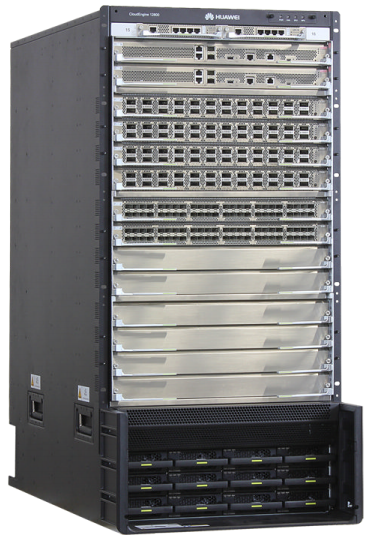 After the change (power switches are marked in a red circle):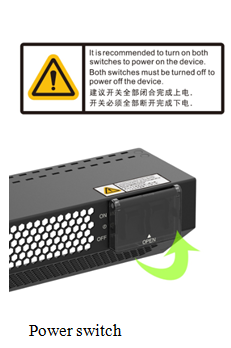 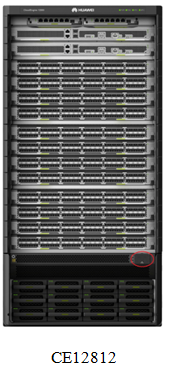 Two power switches are added. The CE12812 is powered off only when the two power switches are turned off. The CE12812 is powered on when only one power switch is turned on. You are advised to turn on both the power switches and close the protection cover.ImpactAffected DocumentsThe product documentation is updated.AttachmentsNone.RemarksIf you have any question about the change, contact Huawei sales representatives or technical support personnel.VersionChange DescriptionRelease DateRev: 01First version2014-10-20TermDefinitionPCNProduct Change NoticeBarcode labelPaper stickers attached to the exterior of items to display a code that, when scanned, reveals management information about components.Item numberID of an item. Huawei's item number ranges from 8 to 17 digits in length. It consists of letters, numerals, and other characters ("-" and "="). An item number is also known as a part number (PN). Item revisionOne item number may have a number of revisions. An item revision format consists of one letter and two digits. When an item has internal changes that do not affect its function, only the numerical part of the revision number is upgraded, from A01 to A02, for example. Revision A01 and Revision A02 are interchangeable. When item functions are changed, only the letter part in the revision number is upgraded, from A02 to B01, for example. Revision B01 can be used to replace revision A02 but the reverse is not true. Doc versionVersion of the drawing used during processing of mechanical parts and cables. After revision management is adopted, the drawing version information is no longer included in the barcode label.Serial numberSerial number (SN) is the exclusive identifier of an item. The SN can help after-sales personnel identify the maintenance period. ModelA string of letters and numerals to indicate a specific item.RoHSEnvironment protection information: Y: The item is RoHS5 compliant. No lead (Pb) information is included. Y1, Y3: The item is RoHS5 compliant and contains lead. Y2: The item is RoHS5 compliant and is lead-free. Country of originCountry where the item is manufactured Manufacturer identifierManufacturer information that Huawei applies for from the Electronic Data Interchange Forum for Companies with Interests in Computing and Electronics (EDIFICE). The manufacturer identifier of Huawei is LEHWT. 1D codeA 1D code contains the serial number of an item, compliant with ISO/IEC 15417 Code128, and provided for barcode scanning. 1D codes are retained for business continuity. 2D codeA 2D code normally contains the serial number, item number, item revision, and manufacturer identifier information. Some 2D codes do not contain manufacturer identifier information due to length limitations. 2D codes comply with the ISO16022 - Data Matrix standard and are provided for barcode scanning as an upgrade of the 1D code. FRUField replaceable unit E-labelReadable electronic label provided for active FRUs. An e-label contains the main information in the corresponding barcode label. Due to compatibility with historical revisions, the field names in e-labels may be inconsistent with those in the corresponding barcode labels. Huawei Technologies Co., Ltd.PCN No.PCN No.CloudEngine-20140005PCN VersionPCN VersionRev: 01PCN ClassificationPCN ClassificationBMilestoneRelease Date2014-10-20MilestoneImplementation Date2015-02MilestoneEOM DateMilestoneEOP DateMilestoneEOS DateMajor SystemProductHardwareSoftwareFirmwarePlug-inCE12800 series switchesCE12812-AC and CE12812-DCYesNoNoNoSafetyFireServiceCommunicationNoNoNoNoMaintenanceReliabilityPower Supply/Power ConsumptionTrafficNoNoYesNo